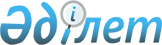 Қазақстан Республикасы Үкіметінің 2007 жылғы 30 шілдедегі N 640 қаулысына
өзгерістер енгізу туралыҚазақстан Республикасы Үкіметінің 2007 жылғы 28 желтоқсандағы N 1345 Қаулысы

      Қазақстан Республикасының Үкіметі  ҚАУЛЫ ЕТЕДІ: 

      1. "Қазақстан Республикасы Үкіметінің резервінен қаражат бөлу туралы" Қазақстан Республикасы Үкіметінің 2007 жылғы 30 шілдедегі N 640  қаулысына  мынадай өзгерістер енгізілсін: 

      1-тармақта: 

      1) тармақшада "756495,0 (жеті жүз елу алты миллион төрт жүз тоқсан бес мың)" деген сөздер "271500,0 (екі жүз жетпіс бір миллион бес жүз мың)" деген сөздермен ауыстырылсын; 

      2) тармақшада "29437,2 (жиырма тоғыз миллион төрт жүз отыз жеті мың екі жүз)" деген сөздер "20992,0 (жиырма миллион тоғыз жүз тоқсан екі мың)" деген сөздермен ауыстырылсын. 

      2. Осы қаулы қол қойылған күнінен бастап қолданысқа енгізіледі.        Қазақстан Республикасының 

      Премьер-Министрі 
					© 2012. Қазақстан Республикасы Әділет министрлігінің «Қазақстан Республикасының Заңнама және құқықтық ақпарат институты» ШЖҚ РМК
				